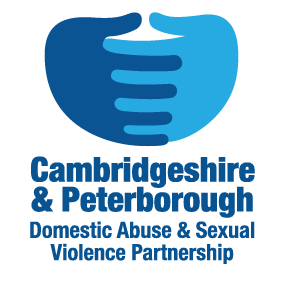 Professionals Leaflet for Cambridgeshire Young Person’s Domestic Violence AdvisorProfessionals leaflet not be handed to potential clientsPurpose of Young People’s IDVA role:To provide support and safeguarding advice to young people in an abusive intimate relationship. To identify immediate risks and implement safeguarding measures to address crisis and reduce risk of harm.  To regularly review risks and devise together bespoke safety and support plans.How do we engage with young people?The YP IDVAs work peripatetically across Cambridgeshire with young people in places that are safe and convenient for them.We work with young people to develop safety plans with them and to encourage positive choices and actions for that young person.Who is appropriate to be referred?Victims aged between 13-19 years, who are or have been in an intimate relationship with a partner whose behaviour is frightening, violent or abusive in any way. Young people suffering emotional, controlling or coercive behaviour by a partner or ex-partner.Young people aged 19-24 who have a diagnosed learning or physical disability or mental health issue. Young people aged 19-24 who are an ex ‘looked after child.’NB: The young person needs to consent to the referral and want support. We are a voluntary service.Other support YP IDVAs can offer:Advice and information to professionals who may be concerned about a young person.Professional consultation may be provided by the YP IDVA when appropriateTo contact Young People’s IDVA:If you have any concerns about a young person, please contact the YP IDVA on IDVA.Referrals@cambridgeshire.gov.uk   Referral Pathway- http://www.cambsdasv.org.uk/website/children_and_young_people_/96818